Publicado en Barcelona el 29/11/2023 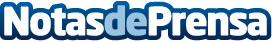 Según datos de Finanzate, en noviembre aumentaron las solicitudes de créditos al consumo para pagar la NavidadesLos españoles gastarán de media 727€ en regalos de Navidad. A este presupuesto hay que sumar otros gastos como decoración, comidas navideñas y fiestasDatos de contacto:FinanzateFinanzate605065567Nota de prensa publicada en: https://www.notasdeprensa.es/segun-datos-de-finanzate-en-noviembre Categorias: Nacional Finanzas Sociedad Consumo http://www.notasdeprensa.es